Five scholarships offered from Benha University to Somalia 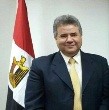 Prof.Dr. EL-Sayed EL-Kady, the university president decides to offer five post-graduate scholarships to Somalia. This decree is in the frame of reinforcing the foreign relationships between Egypt and Somalia.